Please fax referrals to: 03 477 1168 or 0800 477 116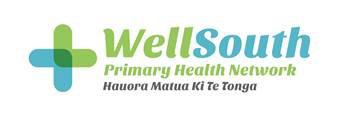 or email: bwellfallsandfractureteam@wellsouth.org.nzREFERRAL TO B-WELL FALLS AND FRACTURE PREVENTION TEAMService requested (please select all options that apply) Home-Based Falls Prevention (For patients aged 75 and over, or 65 and over if Maori or Pasifika):	Fracture Liaison Service (For patients over 50):						Complete if for Fracture Liaison Service or both services:*A fracture occurring spontaneously or following a minor trauma such as a fall from a standing height or less	Complete if for Home-Based Service or both services:Thank you for your referral. For further information or to discuss this referral further, please contact the B-Well Falls and Fracture Prevention Team via bwellfallsandfractureteam@wellsouth.org.nz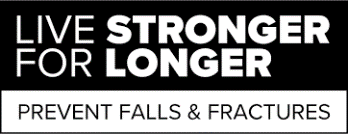 Version 2 24/11/21  Surname: First name: Ethnicity: Patient NHI: Patient DOB: Patient phone number: GP:GP:GP Practice:Patient address: Please indicate any known risks to contacting or visiting this patient e.g. ability to hear/answer phone, intimidating pets etc.Patient address: Please indicate any known risks to contacting or visiting this patient e.g. ability to hear/answer phone, intimidating pets etc.Patient address: Please indicate any known risks to contacting or visiting this patient e.g. ability to hear/answer phone, intimidating pets etc.Referred by: Date: Your designation: Organisation: Consent: Patient consents to this referral and contact by the B-Well TeamYes 	No No Patient already receiving Physiotherapy or other rehabilitation serviceYes No Patient living in Rest Home or Hospital Level CareYes No Fracture History: For patients aged 50 and overFracture History: For patients aged 50 and overFracture History: For patients aged 50 and overFracture History: For patients aged 50 and overPatient sustained a fragility fracture / caused by a low force event*Patient sustained a fragility fracture / caused by a low force event*Yes No Fracture date: Fracture site: Fracture site: Fracture site: Zoledronic Acid (Aclasta) infusion given? If yes, date:Zoledronic Acid (Aclasta) infusion given? If yes, date:Yes No   Falls History: 3 Key Questions to ask patient  Falls History: 3 Key Questions to ask patient  Falls History: 3 Key Questions to ask patient1)   Have you slipped, tripped, or fallen in the last 12 months?Yes No 2)   Can you get out of a chair without using your hands?Yes No 3)   Have you avoided some activities because you are afraid you may fall?Yes No Are you concerned about this patient’s gait, strength, or balance? Additional details:Yes No Can this patient mobilise outside their home/access the community?Yes No Please provide any conditions which may impact this patient’s ability to participate in prescribed home or group-based exercise, e.g. incontinence, cognitive impairment, or other medical condition?Please provide any conditions which may impact this patient’s ability to participate in prescribed home or group-based exercise, e.g. incontinence, cognitive impairment, or other medical condition?Please provide any conditions which may impact this patient’s ability to participate in prescribed home or group-based exercise, e.g. incontinence, cognitive impairment, or other medical condition?